               Управление Пенсионного фонда в Московском районе  Санкт-Петербурга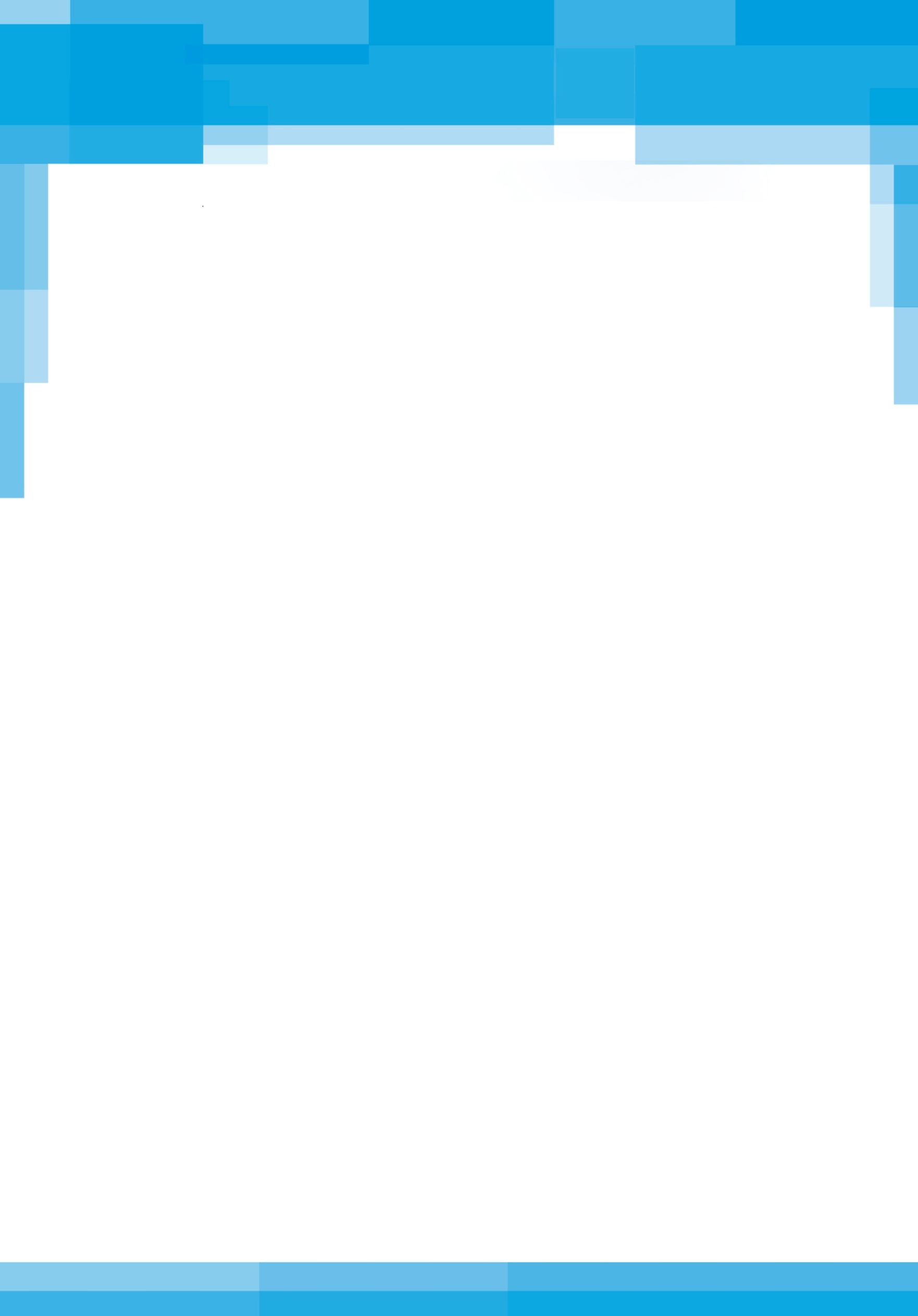 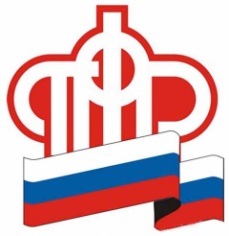 График выплаты пенсий, ЕДВ и иных социальных выплатв   июле  2017 года через отделения Северо-Западного банка  ПАО Сбербанк:15.06.2017 через  кредитные организации, с которыми Отделением заключены договоры о доставке сумм пенсий, ЕДВ  и иных социальных выплат, производимых Пенсионным фондом Российской Федерации –      17   июля 2017 годаВыплата по дополнительному массиву -  25  июля 2017 годаДата выплатыНаименование района20.07.2017МосковскийПетроградскийВасилеостровскийПушкинПавловскКолпиноКировский21.07.2017АдмиралтейскийВыборгский         КалининскийПриморский         КурортныйКрасногвардейскийКронштадт            ЛомоносовПетродворец24.07.2017ЦентральныйФрунзенскийНевскийКрасносельский